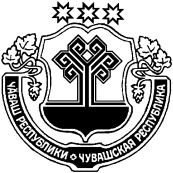 О проведении открытого аукциона на право заключения договора аренды земельного участкаВ соответствии c Федеральным законом от 24.07.2002 № 101-ФЗ «Об обороте земель сельскохозяйственного назначения», статьей 39.11 Земельного кодекса Российской Федерации администрация Индырчского сельского поселения п о с т а н о в л я е т:1. Провести открытый аукцион на право заключения договора аренды земельного участка сроком на 49 лет:лот № 1 - земельный участок, категория земель: земли сельскохозяйственного назначения, разрешенное использование: для ведения сельскохозяйственного производства, площадь 424600 кв.м., кадастровый номер 21:26:100601:327, адрес (местонахождение) объекта: Чувашская Республика, Янтиковский район, Индырчское сельское поселение.2. В соответствии с отчетом об оценке от 30.03.2018 г. № 21/853, выполненным независимым оценщиком ИП Васильевым Ю.М., установить начальный размер ежегодной арендной платы за земельный участок, указанный в пункте 1 настоящего постановления, в размере 16500 (Шестнадцати тысяч пятисот) рублей.3. Контроль за выполнением настоящего постановления оставляю за собой.Глава Индырчского сельского поселенияЯнтиковского района Чувашской Республики                                      А.В. СеменовЧĂВАШ РЕСПУБЛИКИТĂВАЙ РАЙОНĚ ЧУВАШСКАЯ РЕСПУБЛИКА ЯНТИКОВСКИЙ РАЙОН  ЙĂНТĂРЧЧĂ ЯЛ ПОСЕЛЕНИЙĚН АДМИНИСТРАЦИЙĚ ЙЫШĂНУ«06» июнь  2018   35 №Йǎнтǎрччǎ ялěАДМИНИСТРАЦИЯ ИНДЫРЧСКОГО СЕЛЬСКОГОПОСЕЛЕНИЯ ПОСТАНОВЛЕНИЕ«06» июня    2018  №  35деревня Индырчи